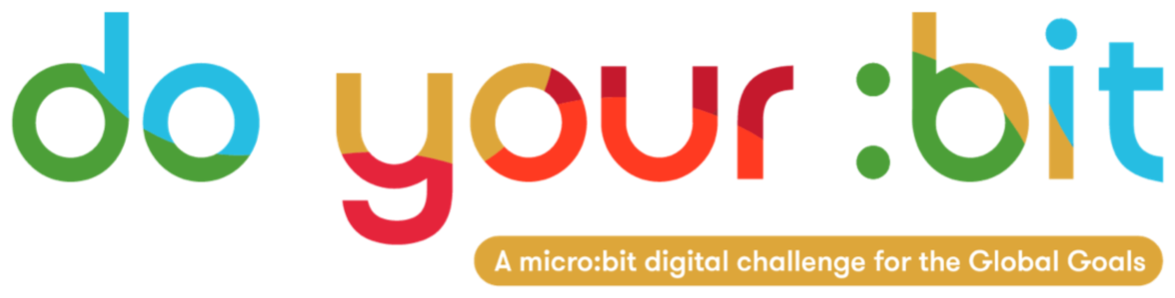 Добро здравље & добробитУвод у циљ 3 - Добро здравље & благостањеКористите овај водич како бисте представили вашим ученицима Глобални циљ 3: Добро здравље & благостање.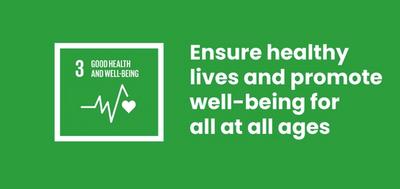 Шта је Глобални циљ 3?Циљ 3 одживог развој а: Добро здравље и благостање је један од 17 циљева одрживог развоја установљених од сране Уједињених нација 2015. године. Више о циљевима можете видети у нашем водичу. Циљ 3 одрживог развоја је широк и амбициозан циљ.  Настоји да оствари приступ здравственој нези за свакога, било где у свету. Настоји да помогне људима да воде здравији начин живота - на пример да се хране здравије и редовно вежбају - и да учини свет у којем живимо сигурнијим - на пример смањењем загађења и сузбијањем избијања болести.  Приоритет су и физичко и ментално здравље.
АктивностиИспод је неколико идеја које ће помоћи ученицима да спроведу циљ 3. Активности су индивидуалне или представљају низ активностиву оквиру једне лекције.Активност 1: Благостање током трајања пандемије У овој активности ученици ће разговарати о здрављу и благостању током трајања COVID-19 пандемије.Дужина трајања - 10 минутаПокажите својим ученицима следећи видео-запис о здрављу и благостању током пандемије COVID-19 који је преузет из „Највеће лекције на свету!“, а затим организујте дискусију на часу.https://www.youtube.com/watch?v=woqJEoJNDs4Реците ученицима да размисле о ономе што су управо гледали:Како ово утиче на ваш живот? Шта је било најзанимљивије? Како се осећате поводом тога? Дајте ученицима прилику да искажу своје мишљење и да испричају своја искуствима током пандемије.Активност 2: Разумевање Циља 3У овој активности ученици ће истражити и разговарати о томе зашто су здравље и благостање важни и шта је потребно за досезање Циља 3.Дужина трајања - 10 минута1. Увод Објасните да ћете разговарати о Глобалном циљу 3: Добро здравље и благостање - не само о COVID-19, већ и о свему што утиче на наше здравље и благостање других људи.Прикажите логотип Циља 3, објасните шта је Циљ 3 и разговарајте о следећим питањима: Шта је добро здравље? Шта је благостање? Да ли можете да се сетите примера физичке или менталне болести од које сте патили? Шта је са другим људима? Шта је важно за одржавање доброг здравља и благостања?2. Групна дискусија Сада реците ученицима да замисле свет у којем је постигнут Глобални циљ 3: Добро здравље и благостање. Заједно или у мањим групама разговарајте о следећим питањима:„Размислите о будућности. Како би изгледао свет у којем се брине о здрављу и благостању свих? “Можда ћете желети да узмете у обзир и следећа питања:Како добро здравље и благостање утичу на друштво? Размислите посебно о COVID-19 пандемији? Шта је потребно друштву како би се водило рачуна о свим људима?Шта утиче на добро здравље и благостање у вашој заједници? Нпр. болнице, домови за саветовање, паркови, зелене површине.Ко је одговоран за ваше здравље и благостање?3. Повратна информацијаДајте ученицима времена да одговоре на ова питања. Покушајте да разговарате о што више различитих идеја и фактора - у свим областима обухваћеним Циљем 3.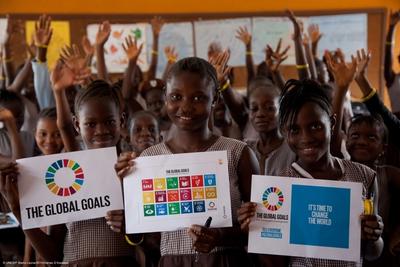 Активност 3: Циљеви личног здравља и благостања У овој активности ученици ће направити лични план здравља и благостања.Дужина трајања - 15 минута1. УводДајте ученицима задатак да направе лични план здравља и благостања са циљевима да побољшају физичко и ментално здравље. Неки примери могу укључивати: Редовно вежбајте; Проведите квалитетно време са породицом; Перите зубе два пута дневно; Спавајте 8 сати сваке ноћи.Подстакните ученике да размишљају својом главом - ово је њихов лични план и они не морају да га деле ако не желе. То би требало да буду ствари које желе да постигну за себе, како би били здравији и срећнији.2. Писање циљева здравља и добробитиМожда бисте желели да напишете сваки циљ користећи SMART формулу испод. Ако пратите ову формулу можете побољшати шансе за постизање ваших личних циљева.S - специфичан: Шта покушавате да постигнете?M - мерљив: Како ћете знати да напредујете?A - достижан: Можете ли заиста постићи овај циљ?R - релевантан: Да ли ће вас лично довести до промене?T - временски одређен: Када планирате да постигнете ваш циљ?3.  Повратна информација и дискусијаЗамолите ученике који желе да поделе један или више личних циљева. Да ли други имају сличне циљеве? Да ли имате савет за постизање ових циљева? Да ли постоје ствари које би вас могле спречити да их постигнете?Ученици могу да спроведу у свом дому лични план здравља и благостања. Подсетите их да поново провере своје циљеве и виде како су остварени.Ова активности је добар увод у micro:bit активностиУмирујуће ЛЕД светлоиПошаљи осмех.